Sample Assessment Outline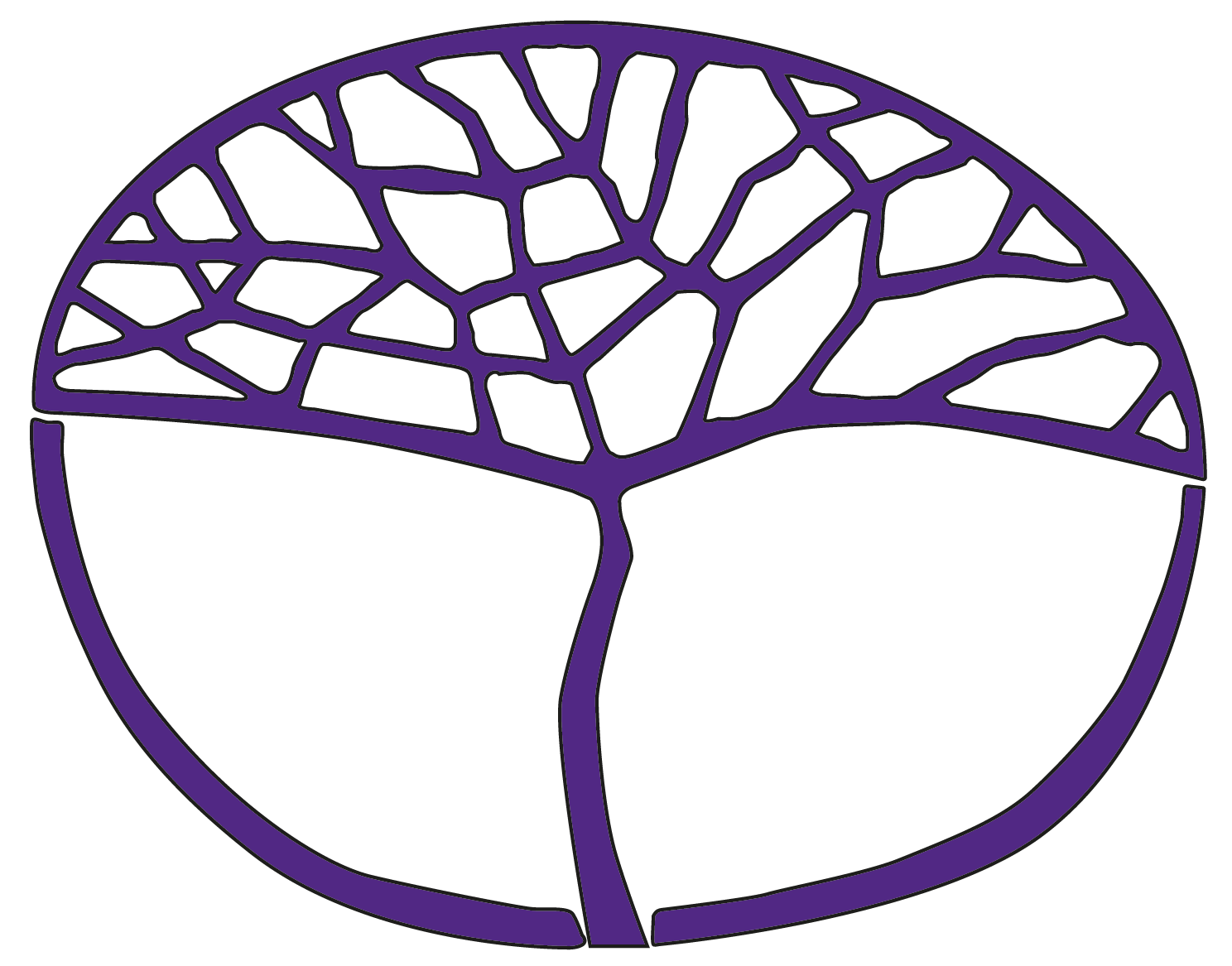 EnglishFoundation Year 12(to run alongside English General Year 12)Eight-Task ModelAcknowledgement of CountryKaya. The School Curriculum and Standards Authority (the Authority) acknowledges that our offices are on Whadjuk Noongar boodjar and that we deliver our services on the country of many traditional custodians and language groups throughout Western Australia. The Authority acknowledges the traditional custodians throughout Western Australia and their continuing connection to land, waters and community. We offer our respect to Elders past and present.Copyright© School Curriculum and Standards Authority, 2023This document – apart from any third-party copyright material contained in it – may be freely copied, or communicated on an intranet, for non-commercial purposes in educational institutions, provided that the School Curriculum and Standards Authority (the Authority) is acknowledged as the copyright owner, and that the Authority’s moral rights are not infringed.Copying or communication for any other purpose can be done only within the terms of the Copyright Act 1968 or with prior written permission of the Authority. Copying or communication of any third-party copyright material can be done only within the terms of the Copyright Act 1968 or with permission of the copyright owners.Any content in this document that has been derived from the Australian Curriculum may be used under the terms of the Creative Commons Attribution 4.0 International licence.DisclaimerAny resources such as texts, websites and so on that may be referred to in this document are provided as examples of resources that teachers can use to support their learning programs. Their inclusion does not imply that they are mandatory or that they are the only resources relevant to the course.The use of company names, product names or other registered business marks in this document is incidental and used for educational purposes only. These business marks may be registered trademarks and the property of their respective owners.How to use this documentBackground to the Combined English General and Foundation documentThe preference of the School Curriculum and Standards Authority (the Authority) is that ideally, courses should be taught separately rather than delivered alongside other courses in the same classroom at the same time. However, the Authority does not have any policy rules that preclude schools from teaching combined course classes. Where courses are combined, the expectation is that the discrete content of each course and the assessment requirements for each course must still be met.This document is designed for schools that are delivering English General and Foundation in the same classroom. The students will complete the same modules of work (e.g. documentary study) but the course outlines, assessment outlines and assessment tasks are tailored to the different courses and units. Teaching will also need to be differentiated for the relevant cohorts and students. The accompanying English General documents can be found under the Support Materials tab on the English General page.Background about the Eight-Task Model The Board of the School Curriculum and Standards Authority (the Authority) has introduced an Eight-Task (maximum) Model for all courses as part of the Authority’s syllabus review process.  The intent of the Eight-Task (maximum) Model is to ensure that the Authority’s assessment requirements do not generate workloads and/or stress that, under fair and reasonable circumstances, would unduly diminish the performance of students. The Eight-Task (maximum) Model is not mandated until a course has a syllabus review, and as English hasn’t undergone a review and isn’t scheduled for one yet, the eight-task maximum is not compulsory in English courses.Although, the English and Literature courses have not yet had syllabus reviews, the Eight-Task Models not only provide exemplars for future change but can also be used for present courses to aid student wellbeing. The intention is to improve the balance between learning and assessment. Therefore, the Eight-Task Models for English include a reduction (to eight) in the maximum number of summative assessments required and an increased emphasis on formative activities. The formative activities and the texts listed in these models are suggestions only.Advice on use of texts in educational settingsTeachers use their professional judgement when selecting texts to use in their teaching and learning programs. They base their decisions on the requirements of the Western Australian curriculum, student data, the needs of their students and proposed learning intentions and success criteria.When using texts in the classroom, teachers are also required to: conform with relevant legal requirements and Department policiesaddress duty of care responsibilities meet copyright requirements adhere to the requirements of classification categories. Parent or guardian permission should be sought when showing a publication, film, video or computer game that has a PG or M classification to students under 15 years of age. Texts classified MA 15+ may not be shown to any students without parental consent, and allowances must be made in case of withdrawal. For further information, see the Department of Education policy Select and use texts in the classroom at https://www.education.wa.edu.au/web/policies/-/use-of-texts-in-educational-settings.Schools may develop proformas for advising parents or guardians and/or seeking permission for their child to view or use a particular text, or texts, with a specific classification category.Sample assessment outlineEnglish – Foundation Year 12 (to run alongside General Year 12)Unit 3 and Unit 4Assessment
type and weightingAssessmenttaskweightingSetting and submission datesAssessment taskSyllabus contentReading30%15%Due: Week 8Task 2: Complete comprehension questions analysing an unseen advertisement.When reading texts, students learnhow texts work, for example, their structures, conventions, techniqueshow texts use language for particular purposes and audiences, for example, to tell the story, to create an imagehow texts can be interpreted in different ways, for example, how interpretations differ depending on the gender of the reader or writerReading30%15%Set: Week 13Due: Week 15Task 5: Write paragraph responses analysing a studied novel.When reading texts, students learnhow texts work, for example, their structures, conventions, techniqueshow texts use language for particular purposes and audiences, for example, to tell the story, to create an imagehow texts promote values and attitudes, for example, how people are represented in textshow to discuss what has been learned about how texts work, for example, learning some terms, such as introduction, simile, climax, resolutionhow texts can be interpreted in different ways, for example, how interpretations differ depending on the gender of the reader or writerWriting 30%10%Set: Week 8Due: Week 10Task 3: Write a persuasive speech that promotes a social protest movement, writing as self or as a persona.When producing texts, students learnhow to use language, including appropriate spelling, punctuation and grammarhow to shape language for particular purposes and audiences, for example, choosing the right word, developing an effective phrasehow to brainstorm ideas, for example, by using mindmapshow to use the conventions of a particular form, for example, the sports articlehow to promote values and attitudes: for example, challenging the reader’s values versus imposing the writer’s values, such as comparing the attitudes and values promoted by a current affairs segment with those promoted by a news reportWriting 30%10%Set: Week 18Due: Week 20Task 6: Design a pamphlet that educates a particular target audience about a community issue, incorporating information gathered from watching a documentary as well as other research.When producing texts, students learnhow to use language, including appropriate spelling, punctuation and grammarhow to shape language for particular purposes and audiences, for example, choosing the right word, developing an effective phrasehow to brainstorm ideas, for example, by using mindmapshow to shape or structure a text to make it work, for example, by creating a frameworkWriting 30%10%Set: Week 23Due: Week 25Task 7: Write a problem letter to an advice column about a workplace issue and post it to an online forum or discussion group. Reply to three posts from classmates, suggesting solutions and incorporating some information gathered through research.When producing texts, students learnhow to use language, including appropriate spelling, punctuation and grammarhow to shape language for particular purposes and audiences, for example, choosing the right word, developing an effective phrasehow to brainstorm ideas, for example, by using mindmapshow to use the conventions of a particular form, for example, the sports articlehow to promote values and attitudes: for example, challenging the reader’s values versus imposing the writer’s values, such as comparing the attitudes and values promoted by a current affairs segment with those promoted by a news reportOral communication25%12%Set: Week 3 
Due: Week 5Task 1: Part 1 – Write a fable, fairytale, myth or legend for a specific audience that communicates a life lesson. Submit an annotated draft that indicates edits made based upon feedback offered by classmates, as well as a final draft.Part 2 – Present the story to the class and actively listen to feedback from them.When speaking and listening, students learnhow to shape or structure an oral text for particular purposes and audiences, for example, by using a frameworkhow to use spoken language techniques for particular purposes and audiences, for example, tone, pace, emphasishow to listen attentively and purposefully, for example, active listening techniquesOral communication25%13%Set: Week 28Due: Week 30Task 8: Design a multimodal presentation in pairs, on the topic ‘A guide to surviving high school’. The presentation should be created for a particular situation, purpose and audience.When speaking and listening, students learnhow to shape or structure an oral text for particular purposes and audiences, for example, by using a frameworkhow to use the spoken language conventions of a particular form, for example, a panel discussion or debatehow to use spoken language techniques for particular purposes and audiences, for example, tone, pace, emphasishow to promote values and attitudes, for example, the implicit versus the explicithow to engage in a variety of speaking and listening scenarios, for example, role plays, listening and reflecting on audio textsExternally Set Task15%Weeks 12–14 
(date set by the school)Task 4: A written task or item or set of items of 50 minutes duration developed by the School Curriculum and Standards Authority and administered by the school.The Authority informs schools during Term 3, in the previous year, of the Unit 3 syllabus content on which the task will be based.Total100%